Stagione Sportiva 2023/2024TRIBUNALE FEDERALE TERRITORIALEIl Tribunale federale territoriale presso il Comitato Regionale Marche, composto daAvv. Piero Paciaroni - PresidenteDott. Giovanni Spanti – VicepresidenteAvv. Francesco Scaloni – Componente Dott. Lorenzo Casagrande Albano – Componente Segretario f.f.nella riunione del 6 novembre 2023 ha emanato la seguente ordinanza:Deferimento n. 10088/1159a seguito del deferimento n. 10088/1159 pfi 22-23/PM/rn del 16 ottobre 2023 a carico del sig. LORENZO CLERI, del sig. SESTO CLERI e della società U.S. FERMIGNANESE ha pronunciato la seguenteORDINANZA                                                         Il Tribunale federale territoriale rinvia la discussione al 13 novembre 2023 ore 17,45.Manda alla Segreteria del Comitato Regionale Marche per le comunicazioni e gli adempimenti conseguenti.Così deciso in Ancona, nella sede della FIGC – LND - Comitato Regionale Marche, in data 6 novembre 2023.Il Relatore                                                                                                               Il Presidente                                                         F.to in originale                                                                                                       F.to in originaleLorenzo Casagrande Albano                                                                                  Piero PaciaroniDepositato in Ancona in data 6 novembre 2023Il Segretario f.f.                                                                                            F.to in originaleLorenzo Casagrande AlbanoPubblicato in Ancona ed affisso all’albo del C.R. M. il 06/11/2023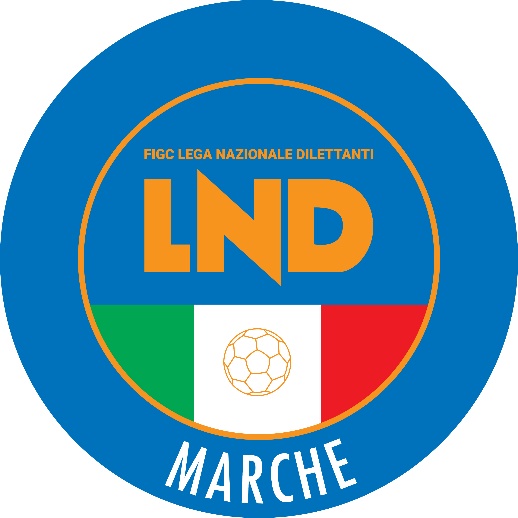 Federazione Italiana Giuoco CalcioLega Nazionale DilettantiCOMITATO REGIONALE MARCHEVia Schiavoni, snc - 60131 ANCONACENTRALINO: 071 285601 - FAX: 071 28560403sito internet: marche.lnd.ite-mail: crlnd.marche01@figc.itpec: marche@pec.figcmarche.itComunicato Ufficiale N° 83 del 6 novembre 2023  Il Segretario(Angelo Castellana)Il Presidente(Ivo Panichi)